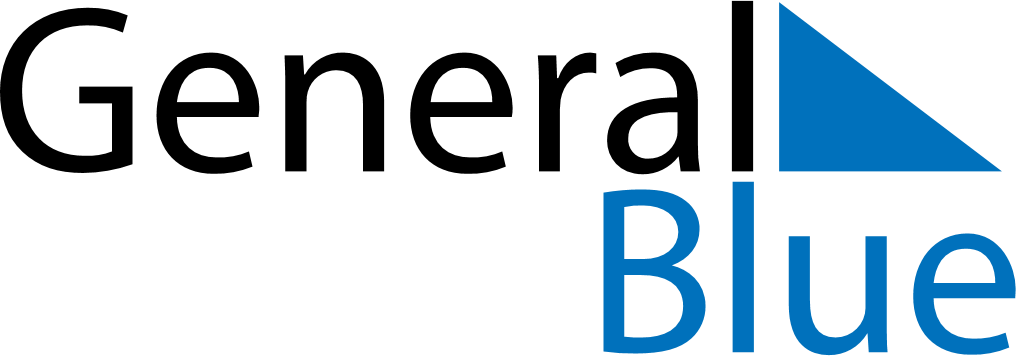 October 2141October 2141October 2141October 2141October 2141SundayMondayTuesdayWednesdayThursdayFridaySaturday12345678910111213141516171819202122232425262728293031